Football ReportOn Thursday 4th November, our girls’ football team played at UCLAN Sports Arena for the silver plate cup. First we played St Lawrence’s. It was one of our best matches because Lexi and Ellie were in midfield and Tillia and Tenayah were in defence whilst Katie played striker. Unfortunately, we lost but we were proud and held our heads high.“Sadly, we lost but we tried our hardest and enjoyed ourselves” Isla D.Our second match was against Barnacre Road. They were very tall. This match wasn’t our best but we played better than last time we went to UCLAN Sports Arena .We got a bit frustrated that they scored so many goals but we finished strong and were smiling.We played two more matches against the same teams. Sadly, we didn’t win the tournament but were proud of ourselves.“We sadly didn’t win but we had a nice time and it was good experience.” Katie P.Reported by Lexi H and Eleanor APlayers names: Lexi H, Ellie A, Katie P, Tillia W, Sophie E, Isla W, Sophie L, Tenayah W and Isla D.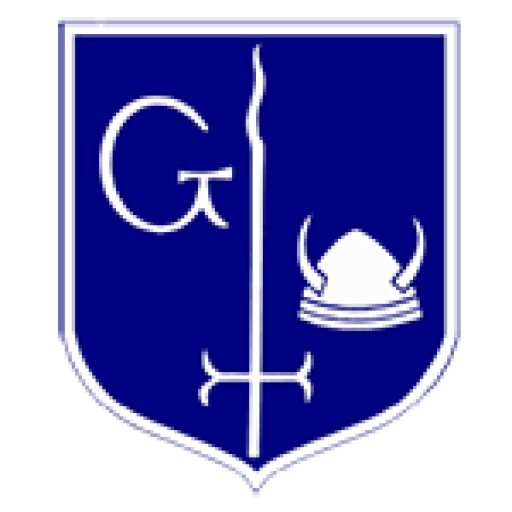 